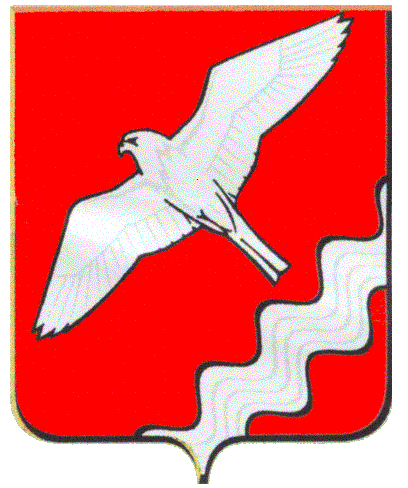 АДМИНИСТРАЦИЯ МУНИЦИПАЛЬНОГО ОБРАЗОВАНИЯ КРАСНОУФИМСКИЙ ОКРУГПОСТАНОВЛЕНИЕот 16 октября 2015 г. № 1064г. Красноуфимск.В целях приведения муниципальной программы «Противодействие коррупции в Муниципальном образовании Красноуфимский округ на 2014-2015 годы» в соответствие с Бюджетным кодексом РФ, Федеральным законом от 25 декабря . N 273-ФЗ
"О противодействии коррупции", руководствуясь ст. 28, 31 Устава Муниципального образования Красноуфимский округПОСТАНОВЛЯЮ:1. Внести изменения в Муниципальную программу «Противодействие коррупции в Муниципальном образовании Красноуфимский округ на 2014-2015 годы», утвержденную постановлением администрации МО Красноуфимский округ от 16.06.2014г. дополнив ее приложением 2 «Цели, задачи и целевые показатели реализации муниципальной программы «Противодействие коррупции в Муниципальном образовании Красноуфимский округ на 2014-2015 годы».2. Комитету по экономике администрации МО Красноуфимский округ учесть внесенные изменения в муниципальную целевую программу «Противодействие коррупции в Муниципальном образовании Красноуфимский округ на 2014-2015 годы» в реестре муниципальных программ.3. Разместить настоящее постановление на официальном сайте МО Красноуфимский округ.4. Контроль за исполнением настоящего постановления оставляю за собой.Глава администрацииМуниципального образования Красноуфимский округ                                                                     В.Е. КолосовО внесении изменений в  Муниципальную программу «Противодействие коррупции в Муниципальном образовании Красноуфимский округ на 2014-2015 годы